Your Hotel Sales Call Report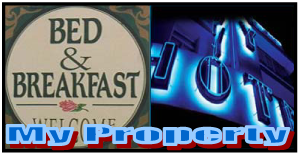 Type Of Call:□ Personal	Today's Date:		C.C.: 	  □ Telephone	File No.:			□ In-House	Trace Date:			□ Other	Salesperson:			Name of Organization Contact, Title	OtherAddress	City/Postal CodeTelephone		Fax		E-mailDo You Use Hotels:	Accommodation	□	Do you use Brand Hotels?		If not, why not?	Meetings	□	Meeting Frequency		Attendance	Banquet	□	Banquet Frequency		Attendance	Other	□	Specify			Comments (Including Purpose of Call):Action Required/Follow-up:Mailed Info Package:		Made Appointment:	Follow-up Date:		By Phone	□	In Person	□